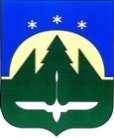 ГОРОДСКОЙ ОКРУГ ХАНТЫ-МАНСИЙСКХАНТЫ-МАНСИЙСКОГОАВТОНОМНОГО ОКРУГА-ЮГРЫДЕПАРТАМЕНТ ОБРАЗОВАНИЯ АДМИНИСТРАЦИИГОРОДА ХАНТЫ-МАНСИЙСКАмуниципальное бюджетное  дошкольное образовательное учреждение«Центр развития ребенка – детский сад  № 20 «Сказка»Проект музыкального руководителяДолгих Юлии Сергеевны«Музыка красок и радуга звуков!»2022В период с 06.12.2021 по 08.12.2022 в группе комбинированного вида «Серебрянные крылышки» был реализован краткосрочный проект «Музыка красок и радуга звуков».  Проект составила музыкальный руководитель Долгих Ю.С.  Участники проекта: музыкальный руководитель Долгих Юлия Сергеевна, воспитатель Сернецкая Татьяна Николаевна , дети, родители.Актуальность:В настоящее время в отечественном образовании возникла реальная потребность научить детей дошкольного возраста:адекватно воспринимать визуальный мир информации;ориентироваться в окружающем предметном мире и мире природы;осознавать и осваивать окружающий мир избирательно, уметь адаптировать его к себе.общаться с искусством, активно проявлять себя в творчестве, создавать свою предметно-пространственную среду.Дошкольный период детства общепризнан как начальный этап развития внутреннего мира ребёнка, его духовности, формирования общечеловеческих ценностей. Приобщение к искусству вводит ребёнка в мир волнующих и радостных переживаний, открывает ему путь эстетического освоения жизни. Безусловно, искусство должно являться стержневым компонентом современного дошкольного образовательного процесса, так как именно оно наиболее эффективно влияет на формирование целостной, всесторонне и гармонично развитой личности, становление его культуры, потребностей, интересов, способностей, мотиваций, необходимых для дальнейшего успешного обучения,  развития, социализации.   Искусство – важнейший компонент духовной культуры, который включает в себя литературу, живопись, музыку, театр. Все эти виды связаны и переплетаются между собой особыми узами, глубоко внутренними, имея под собой одну и ту же основу – многообразные проявления природы. Для того чтобы  формировать у детей целостную картину мира, необходимо максимально синтезировать виды искусства, которые позволяют «озвучить» и «оживить» картину, музыку, пробудить целую гамму чувств и ассоциаций.  Каждая  встреча ребёнка с прекрасным имеет большое значение в формировании его чувств и сопричастности к миру. Без воспитания эстетически грамотных людей, воспитания с детских лет уважения к духовным ценностям, умения понимать и ценить искусство, без пробуждения у детей творческих начал невозможно формирование  творчески активной личности. Одним из важных условий, от которых зависит успешность приобщения дошкольников к эстетическим ценностям, является руководство педагога. Оценив значимость данной проблемы, был разработан данный проект.Цель проекта: воспитание музыкальной культуры через реализацию творческих замыслов в процессе  творчества.Задачи проекта:1. Учить слушать и понимать музыку.2. Учить определять характер музыки, ее настроение.3. Развивать музыкальную память через узнавание мелодий по отдельным фрагментам произведения.4. Знакомить с творчеством русских композиторов (П. И. Чайковский, Д.Кабалевский)5. Учить воплощать музыку в рисовании.6. Учить передавать в художественном искусстве настроение музыки, подбирая соответствующую цветовую гамму.7. Развивать мышление и воображение, познавательную активность.8. Развивать детское художественное творчество, эстетическое восприятие.9. Поощрять инициативу, самостоятельность.Предполагаемые итоги реализации проекта:1. Накопление детьми музыкально-слухового опыта, его расширение и обогащение в процессе знакомства с различными музыкальными произведениями.2. Закрепление знаний инструментов, узнавание тембра инструментов.3. Умение детей через рисунок понять и представить образ и настроение музыкального произведения.4. Умение словами рассказывать про услышанную музыку.5. Умение воспринимать музыкально-художественный образ, узнавать мелодию по отдельным фрагментам произведения.6. Образная речь, активный словарь должен пополниться новыми словами.7. Привлечение родителей к слушанию классической музыки дома и рисование рисунков вместе с детьми по мотивам муз. ПроизведенийФормы реализации проекта:1. Музыкальная гостинная2. Слушание музыки в режиме дня «минутки музыки»3. Творческая мастерская.4. Самостоятельная деятельность детей.5. Беседа с родителями, выставка работ детей.Предварительная работа:1. Довести до участников проекта важность данной проблемы.  2. Подобрать методическую, художественную литературу, иллюстративный, музыкальный материал по данной теме.3. Изготовить пособия для игровой и образовательной деятельности.4. Подобрать материал для изобразительной и продуктивной деятельности.5. Составить план мероприятий.Музыкальная гостиная «Музыка красок»Вся музыка живет в трех домиках! В синем, красном и белом.В красном домике звучит веселая, задорная, быстрая музыка. В темно синем домике – грустная, печальная, медленная музыка.В белом домике живет нежная, легкая, светлая музыка.А в каком домике живут 
 песни и танцы?Слушание:
Д.Кабалевский «Клоуны» - в красном
П.И.Чайковский «Болезнь куклы» - в темно синем
А.Стоянова «Снежинки» – в белом. Музыкально-ритмическое упражнение с хлопками – в красном домике.Пение песен:
 «Снежная песенка» Д. Львова –Компанейца  - в белом домике, «Пестрый колпачок» Г. Струве – в красном домике.Игра «Угадай инструмент».Где они живут?
Грустная скрипка – в темно синем домике.
Веселая балалайка, гармонь, громкий барабан – в красном домике.
Нежная арфа и колокольчики – в белом домике.Подводим итоги – в каком домике больше музыки, вспоминаем, что это за музыка.Слушание спокойной мелодии перед сном- вальс си минор Ф.Шуберт Слушаем с закрытыми глазами и рисуем в воображении парящие снежинки.Самостоятельная деятельность во второй половине дня: рисунки по итогам прослушивания пьесы «Снежинки» А.Стоянова.Творческая мастерская «Радуга звуков»Послушаем сказку про холодные и теплые цвета «Снегурочка и Весна» .Жили на свете две сестры. И были они волшебницами. Одну звали Снегурочка, а другую Весна. Снегурочка любила холодные цвета и любила зиму, Весна любила теплые цвета и любила теплое время года. Когда нужно было окрасить все в холодные цвета, Снегурочка опускала в баночку с красками льдинку, и краски окрашивались в синий, голубой, фиолетовый цвет. Когда нужны были теплые цвета, Весна опускала в баночки с красками свой лучик, и краски приобретали теплые оттенки – желтый, красный, оранжевый. А зеленый цвет был и у Снегурочки и у Весны. Сестры жили дружно, не ссорились. Слушание фрагментов произверений П.И.Чайковского«Вальс цветов»                и               «Гроза»Подбираем к музыке теплые и холодные цвета.Слушая «Вальс цветов». Закрашиваем левую половину альбомного листа теплыми цветами.Слушая «Грозу». Закрашиваем правую половину альбомного листа холодными цветами.А теперь сюрприз – с помощью трафаретов творческие работы превращаем в волшебный лес, где каждое дерево неповторимо!Заключительный этап. Ребята готовятся к приходу родителей, организовывая выставку своих работ! Беседа, подведение итогов совместной творческой деятельности.Обсуждение выставки с родителями, беседа «Как ребенку помочь услышать мир в красках».Благодарю за вниманиеОрганизованная образовательная деятельность, осуществляемая в разных видах деятельностиОбразовательная деятельность в режимных моментах.Образовательная деятельность в режимных моментах.Самостоятельная деятельность детей(с использованием ресурсов среды)Взаимодействие с родителямиподготовительный подготовительный подготовительный подготовительный подготовительный Подбор материала для комплексных нод: составление плана мероприятий, изготовление карточек и наглядных пособий, поиск фонограмм и песен, составление беседы с детьми, беседы с родителями.Подбор материала для комплексных нод: составление плана мероприятий, изготовление карточек и наглядных пособий, поиск фонограмм и песен, составление беседы с детьми, беседы с родителями.Подбор материала для комплексных нод: составление плана мероприятий, изготовление карточек и наглядных пособий, поиск фонограмм и песен, составление беседы с детьми, беседы с родителями.Подбор материала для комплексных нод: составление плана мероприятий, изготовление карточек и наглядных пособий, поиск фонограмм и песен, составление беседы с детьми, беседы с родителями.Подбор материала для комплексных нод: составление плана мероприятий, изготовление карточек и наглядных пособий, поиск фонограмм и песен, составление беседы с детьми, беседы с родителями.Основной, деятельный Основной, деятельный Основной, деятельный Основной, деятельный Основной, деятельный Музыкальная гостинная «Музыка красок»:В ходе мероприятия, вся прозвучавшая музыка, в зависимости от характера отправлялась в домики разных цветов – красный, темно синий и белый.1.слушание фрагментов : «Снежинки» А.Стоянова , Д.Кабалевский «Клоуны», П.И.Чайковский «Болезнь куклы».2. Музыкально-ритмическое упражнение с хлопками.3.Пение знакомых песен «Снежная песенка» Д. Львова – Компанейца, «Пестрый колпачок» Г. Струве.4. Игра «Угадай инструмент»Творческая мастерская «Радуга звуков». В ходе мероприятия, дети, прослушали сказку про холодные и теплые цвета. Далее детям были предложены для прослушивания два произведения – «Вальс цветов» и «Гроза» П.И.Чайковского.  В ходе слушания дети определили какому произведению подходят холодные цвета, какому теплые. Закрасив соответствующими цветами листы с помощью трафаретов, творческие работы детей превратились в волшебный лес.  Музыкальная гостинная «Музыка красок»:В ходе мероприятия, вся прозвучавшая музыка, в зависимости от характера отправлялась в домики разных цветов – красный, темно синий и белый.1.слушание фрагментов : «Снежинки» А.Стоянова , Д.Кабалевский «Клоуны», П.И.Чайковский «Болезнь куклы».2. Музыкально-ритмическое упражнение с хлопками.3.Пение знакомых песен «Снежная песенка» Д. Львова – Компанейца, «Пестрый колпачок» Г. Струве.4. Игра «Угадай инструмент»Творческая мастерская «Радуга звуков». В ходе мероприятия, дети, прослушали сказку про холодные и теплые цвета. Далее детям были предложены для прослушивания два произведения – «Вальс цветов» и «Гроза» П.И.Чайковского.  В ходе слушания дети определили какому произведению подходят холодные цвета, какому теплые. Закрасив соответствующими цветами листы с помощью трафаретов, творческие работы детей превратились в волшебный лес.                релаксация перед сном: вальс си минор Ф.ШубертЗадание, нарисовать картину, по прослушанным пьесам «Клоуны» Д.Кабалевский, «Снежинки» А.Стоянова, П.И.Чайковский «Болезнь куклы».ЗаключительныйЗаключительныйЗаключительныйЗаключительныйЗаключительныйОрганизация выставки художественных работ, заключительная беседа «Музыка красок и радуга звуков»Организация выставки художественных работ, заключительная беседа «Музыка красок и радуга звуков»Обсуждение выставки , беседа «Как ребенку помочь услышать мир в красках»Задание на дом: прослушать музыкальное произведение «На слонах в Индии» А. Гедике«Марш деревянных солдатиков» П. ЧайковскогоНарисовать рисунки к прослушанной музыке